W imieniu organizatorów mamy zaszczyt zaprosićdo udziału w konferencji naukowej pt.:„Pandemia COVID-19  nowe wyzwania w środowisku pracy”która odbędzie się w dniu 22 października 2021r. 
w Wyższej Szkole Ekonomii, Prawa i Nauk Medycznych 
im. prof. Edwarda Lipińskiego 
w Kielcach ul. Jagiellońska 109AW imieniu organizatorów mamy zaszczyt zaprosićdo udziału w konferencji naukowej pt.:„Pandemia COVID-19  nowe wyzwania w środowisku pracy”która odbędzie się w dniu 22 października 2021r. 
w Wyższej Szkole Ekonomii, Prawa i Nauk Medycznych 
im. prof. Edwarda Lipińskiego 
w Kielcach ul. Jagiellońska 109AProgram konferencjiProgram konferencji„Pandemia COVID-19 nowe wyzwania w środowisku pracy”Konferencja Naukowa22 października 2021 r._______________________________Prosimy o potwierdzenie uczestnictwa w konferencji do dnia 19 października 2021r., telefonicznie pod numerem  41 34 03 215
lub e-mail: pawel.rucinski@kielce.pip.gov.pl  wraz z podaniem liczby osób zainteresowanych udziałem w konferencji.Przewidziano możliwość śledzenia konferencji on-line. Prosimy o poinformowanie o planowanej formie uczestnictwa.„Pandemia COVID-19 nowe wyzwania w środowisku pracy”Konferencja Naukowa22 października 2021 r._______________________________Prosimy o potwierdzenie uczestnictwa w konferencji do dnia 19 października 2021r., telefonicznie pod numerem  41 34 03 215
lub e-mail: pawel.rucinski@kielce.pip.gov.pl  wraz z podaniem liczby osób zainteresowanych udziałem w konferencji.Przewidziano możliwość śledzenia konferencji on-line. Prosimy o poinformowanie o planowanej formie uczestnictwa.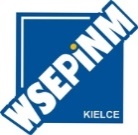 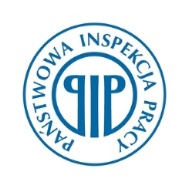 